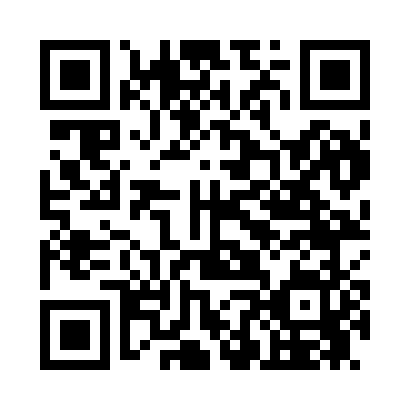 Prayer times for Country Downs, Georgia, USAWed 1 May 2024 - Fri 31 May 2024High Latitude Method: Angle Based RulePrayer Calculation Method: Islamic Society of North AmericaAsar Calculation Method: ShafiPrayer times provided by https://www.salahtimes.comDateDayFajrSunriseDhuhrAsrMaghribIsha1Wed5:356:501:355:178:229:372Thu5:346:491:355:178:229:383Fri5:326:481:355:178:239:394Sat5:316:471:355:188:249:405Sun5:306:461:355:188:259:416Mon5:296:451:355:188:269:427Tue5:286:441:355:188:269:438Wed5:276:431:355:188:279:449Thu5:266:421:355:188:289:4510Fri5:256:411:355:188:299:4611Sat5:246:411:355:188:299:4712Sun5:236:401:355:188:309:4813Mon5:226:391:355:188:319:4814Tue5:216:381:355:188:319:4915Wed5:206:381:355:188:329:5016Thu5:196:371:355:188:339:5117Fri5:186:361:355:188:349:5218Sat5:176:361:355:188:349:5319Sun5:166:351:355:198:359:5420Mon5:156:351:355:198:369:5521Tue5:156:341:355:198:369:5622Wed5:146:331:355:198:379:5723Thu5:136:331:355:198:389:5824Fri5:126:321:355:198:399:5925Sat5:126:321:355:198:3910:0026Sun5:116:321:365:198:4010:0127Mon5:106:311:365:208:4010:0128Tue5:106:311:365:208:4110:0229Wed5:096:301:365:208:4210:0330Thu5:096:301:365:208:4210:0431Fri5:086:301:365:208:4310:05